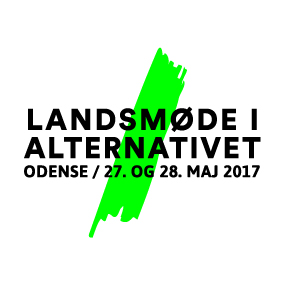 FORSLAG DER ØNSKES BEHANDLET PÅ LANDSMØDETFrist for indsendelse: d. 29. april klokken 10 om formiddagen. Det skal sendes til landsmoede@alternativet.dk. Respektér venligst formatet. Bemærk: Denne skabelon forslag benyttes ikke til forslag til vedtægtsændringer. Der findes en separat skabelon herfor.Navn på stillereDer skal være mindst 5 stillere, hvis der er stillere fra to kommuner eller mere. Hvis der kun er stillere fra én kommune, skal der være mindst 10 stillere.Forslag (maks. 600 tegn inkl. mellemrum)Begrundelse/motivation (maks. 1200 tegn inkl. mellemrum)#NavnKommuneforeningMedlemsnummer12345678910